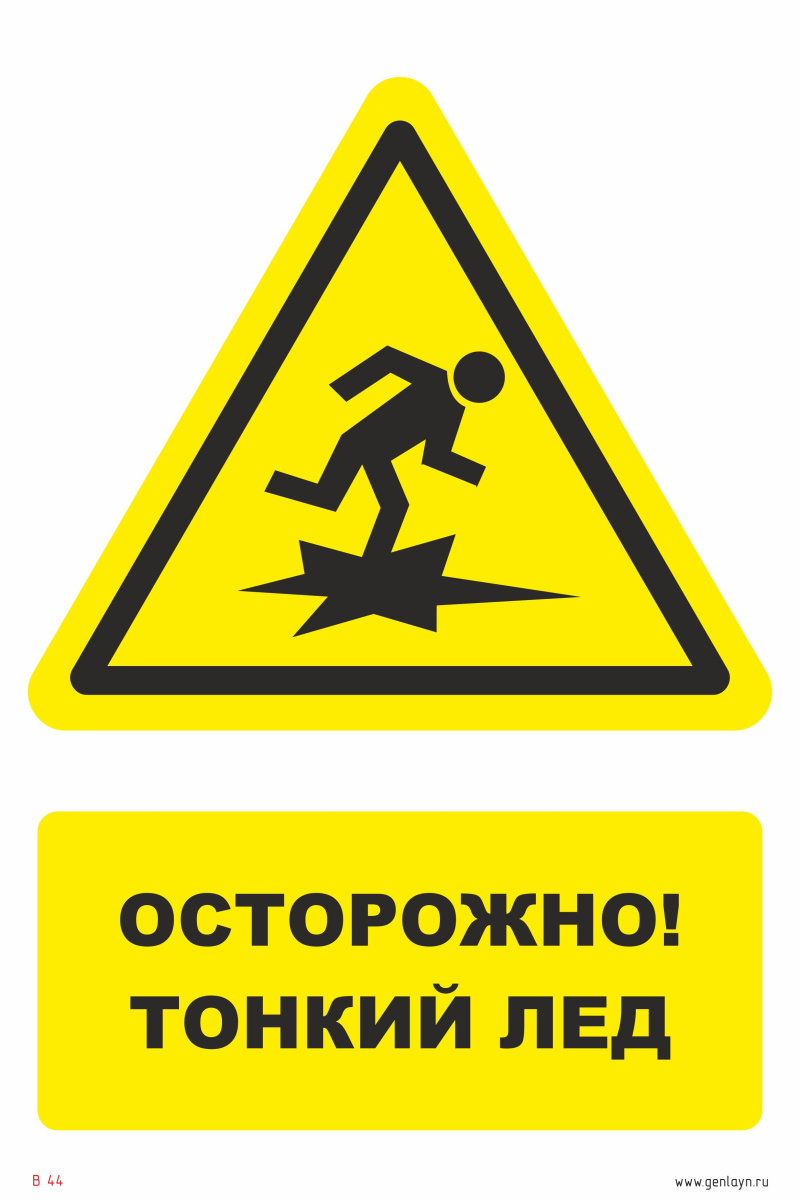 Будьте осторожны на водоемах!